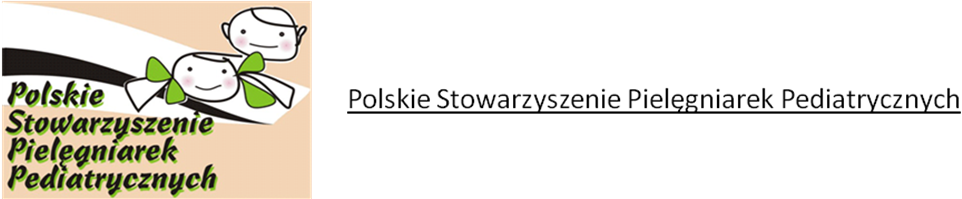 OGÓLNOPOLSKIEJ KONFERENCJI PIELĘGNIARSTWOPEDIATRYCZNE – NOWE WYZWANIAOstróda 22-23 czerwiec 2016 r.Dane Uczestnika                                                                                                                                             Imię,.Nazwisko...............................................................................................................Email...............................................................................................................................Stanowisko.....................................................................................................................Miejsce..zatrudnienia.............................................................................................................................................................................................................................................Telefon..kontaktowy........................................................................................................Bez faktury                Faktura                   (zaznacz x)Dane do rachunku (dokładna nazwa i adres).......................................................................................................................................................................................................................................................................................................................................................................................................................                                                                                       ................................................                                                                                                          podpis uczestnikaInformacje OrganizacyjneTermin konferencji: 22-23 czerwiec 2016Miejsce szkolenia: OstródaHotel Willa Port Conference Resort & SPAul. Mickiewicza 1714-100 OstródaOpłata szkoleniowa: Członkowie PSPP - 420,00 zł. (składki opłacone na bieżąco oraz za 2016r.),Pozostali uczestnicy – 470,00 zł. (opłata szkoleniowa obejmuje: udział w konferencji,materiały szkoleniowe, zakwaterowanie, posiłki oraz udział w uroczystej kolacji).Opłatę konferencyjną należy dokonać. w terminie do dnia 31 maja 2016 r. Po terminie31 maja 2016r. koszt konferencji wynosi 500,00 zł do wyczerpania miejsc.Wypełnione zgłoszenie uczestnictwa należy przesłać listownie lub drogą elektroniczną na adres:04-703 Warszawa ul. Pożaryskiego 25 lokal 02; pspp@pspp.eu (z dopiskiem "Konferencja Pediatryczna")Opłatę szkoleniową należy uiścić przelewem na konto Bank Zachodni WBK.W tytule przelewu proszę umieścić Imię i Nazwisko uczestnika oraz dopisek "Konferencja pediatryczna".Nr konta: 14 1090 1753 0000 0001 2235 6999Informacje dodatkowe:Istnieje możliwość wcześniejszego przyjazdu i rezerwacji pokoju w cenie promocyjnej (na koszt uczestnika)po wcześniejszym zgłoszeniu telefonicznym pod numerem telefonu 608-728-407.Dodatkowe informacje: Ewa Romankiewicz tel. 608-728-407